Prescription for Dental & Surgical Loupe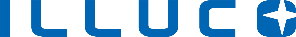 1. Magnification: 2.5x 2. Prescription Lens ( optometrist to complete if you want prescription lenses)3. Working Distance: _______50_______cm ( between 35-55cm)4. Pupil Distance: (needs to be accurate- An Optical Technician needs to complete- Get a PD at infinity( straight ahead) and focusing on something at nominated working distance.5. Frame color: Black (Spectacle 1)6. Frontal Photograph / Side Photograph at your WD– attach the photos in JPEG file7. Declination Angle – personal request IF needed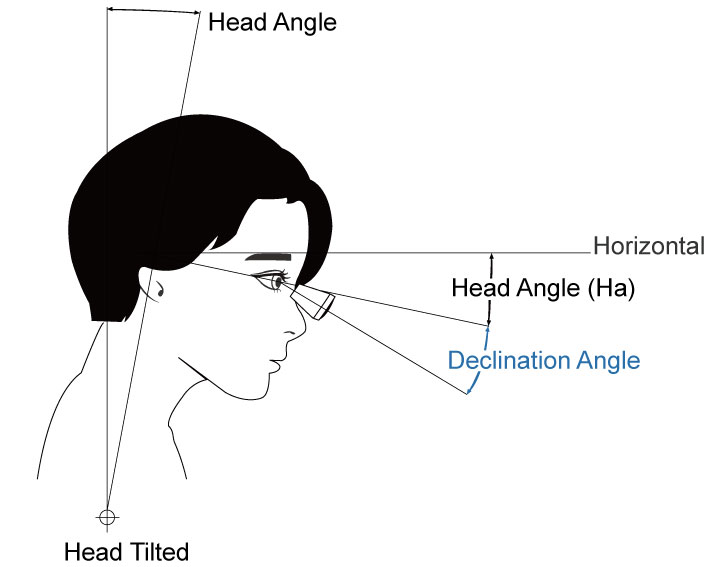 8. Noted Items: 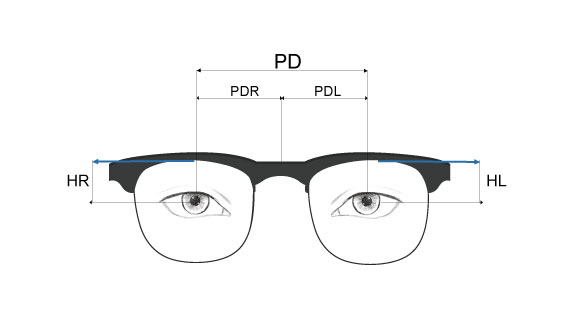 Clinic: Bedford Medical ClinicName: David ParsonsSex: MAge: 62Height: 176cmAddress:SPHCYLAXISADD-RLRight (PDR)Total (PD)Left (PDL)∞33.566.533WD       cmWD    40 cm